Белая Олимпиада Сочи – 2014!Интерактивное конкурсное ток-шоу между пятью  командами.Автор:Ольга Михайловна Степановаучитель английского языка МБОУ «Цивильская СОШ №2» Чувашской РеспубликиЦель:Познакомить с историческими фактами мировых олимпиад.Пропагандировать олимпийское движение.Воспитывать патриотические чувства.Привлечь внимание учащихся к историческому событию спортивного мира Сочи-2014Друзья! Зима – 2014  самая историческая  пора в жизни не только России, но и всей планеты. Причина одна и к тому же единственная – Зимние Олимпийские игры в Сочи! Олимпийские игры – это одно из самых ярких и массовых событий планеты , одно из самых важных событий не только в жизни спортсменов, но и в жизни многочисленных болельщиков и любителей спорта во всём  мире. Во время олимпийских игр на всей земле воцарялся мир и согласие. Олимпийские Игры в Сочи имеют для России особое значение. Вся страна готовилась к этим Играм семь долгих лет, и теперь это наша общая Олимпиада. Но результаты соревнований зависят не только от подготовки спортсменов. Они также зависят от поддержки болельщиков. Нам, зрителям и болельщикам, важно помнить, что каждый спортсмен чувствует нашу поддержку и именно она дает ему возможность творить чудеса. Сегодня мы вспомним некоторые интересные факты из истории мировых Олимпиад, проверим, какие мы с вами знатоки в Олимпийском движении, и конечно же, главной темой нашей будет «Сочи-2014»! Итак, на старт!Команды уже успели придумать себе названия и выбрать капитанов, придумать девиз! Прошу представиться! (Команды называют названия команд и представляют капитанов) Спасибо! Замечательные команды, замечательные девизы! А теперь  - внимание! Девизом нашего сегодняшнего олимпийского соревнования станет … (все должны догадаться ответить хором) Быстрее, выше, сильнее!А теперь прошу внимания! Ровно за 500 дней до старта зимних Олимпийских игр, российский предприниматель и спортивный организатор Дмитрий Чернышенко назвал слоган предстоящих XXII зимних олимпийских игр в Сочи. Кто из вас быстрее догадается назвать   этот слоган?  Каждая команда пишет слоган большими буквами маркерами на листочках А4 , которые лежат у каждой команды на столах, и на счёт ТРИ поднять на обозрение всем. (Команды могут догадаться или не догадаться, правильный ответ демонстрируется на экране проектором)Внимание, правильный ответ: «Жаркие. Зимние. Твои». На английском языке слоган звучит следующим образом: Hot. Cool. Yours. Следует обратить внимание на то, что по-английски слоган несёт в себе дополнительный подтекст, поскольку слово cool, помимо основного значения «холодный» (то есть зимний), имеет разговорное значение «классный, крутой». По словам Чернышенко, эта фраза «в трёх словах позволяет показать всё многообразие и характер России». Слово «жаркие» одновременно отсылает и к месту проведения игр — Сочи — и к «накалу спортивных страстей». Слово «зимние» означает время года, в которое проводятся игры, а также образ, возникающий в голове у иностранцев при упоминании России. «Твои» символизирует, что предстоящие Игры будут «Олимпиадой каждого». Теперь – посмотрим, как дружно и красиво этот слоган прозвучит устами каждой команды! (Каждая команда хором произносит слоган и жюри следит, чей слоган прозвучит мощнее, красивее и звонче. Такое фронтальное упражнение придаст яркость этому мероприятию.)Какие же олимпийские игры без талисманов? Сегодня Игры в Сочи получили свои символы — впервые в истории Олимпийского движения их выбирала вся страна! По результатам голосования было принято решение, что победителями конкурса по олимпийскому принципу стали вошедшие в первую тройку при народном голосовании. Эти персонажи — выбор всей нашей страны. Мы знаем, что сегодня - это Белый мишка, Зайка и Леопард, и они уже стали частью истории мирового Олимпийского движения! Талисманами Паралимпийских игр стали Лучик и Снежинка. Задание командам:  перед вами  - конверты, внутри которых –открытки с талисманами. Команда выбирает конверт и должна представить маленький рассказ о том талисмане, который он выберет. Вперед! (Команды представляют свои знания о талисманах, что они из себя представляют. Чей рассказ  об олимпийском талисмане станет самым ярким и интересным? Предполагаемые истории о талисманах в Приложении 1) Молодцы , ребята! Замечательно сумели представить своих талисманов! Теперь нас ждёт следующий старт!  Что является визитной карточкой Олимпийских игр? Это - Гимн Олимпийских игр ,  официальная песня, один из олимпийских символов. Выбрать достойную песню — дело не простое, ведь гимн должен понравиться не только организаторам и жителям принимающей страны. Официальную песню Олимпиады должны по достоинству оценить во всём мире. Уважаемые команды! Перед вами (на столе у команд – напечатанные тексты на А4) – текст гимна Олимпиады Сочи – 2014. Ваша задача  - угадать отсутствующие слова в тексте Гимна. Красным, белым и синим светят небеса,
С нами вместе Россия – голосуем __________________!
И всей планете сказать об этом может с нами любой-
Игры, которые мы заслужили вместе с ______________.
Игры, которые мы заслужили вместе с _______________.Разлетятся по свету наши голоса,
Верим только в _____________– голосуем за!
Даешь России Олимпиаду, вместе с нами ты пой –
Игры, которые мы заслужили вместе с тобой.
Игры, которые мы заслужили вместе с тобой.Готовы к бою за серебро и золото,
Душой и телом молоды, не боясь жары и ______________
Идут гордо русские спортсмены.
Давай победу! — ревут трибуны сочинской _________________.
Нам надо, чтобы мы о главном не забыли:
В единстве наша ______________, услышь меня Россия!
Довольно споров, не прикрыться форс-мажором,
Если каждый город от фауны до флоры,
Отбросив все дела и, на погоду не ___________________,
Хором миллионов скажет Да Олимпиаде!
Не в наших традициях сдавать свои позиции
Вместе можно многого ________________Повстречаемся в ___________________, и скажу в глаза
Мы – достойны, и точно голосуем за!
Я верю — сбудется – то, что раньше было только ___________________–
Игры, которые мы заслужили вместе с тобой.
Игры, которые мы заслужили вместе с тобой.
Игры, которые мы заслужили целой страной
Игры, которые мы заслужили вместе с тобой.(Команда набирает столько очков, сколько слов угадает. Текст Гимна в Приложении 2)Молодцы! Вы поработали на славу! Ребята, просто так и само собой ничто не происходит в мире, за любым событием  стоит  определенная группа людей. Они придумывают, спорят, предлагают, решают и организовывают. Мы решили вам представить некоторых из этих личностей. Ваша задача – подписать имена людей, чьи портреты вы видите  на мини-газетах на вашем столе. (Представлены три портрета – Пьер де Кубертен, Жак Рогге, Анатолий Пахомов. Портреты в Приложении 3)Что ж, уважаемые команды, к сожалению, не все команды справились с этим заданием.  Но мы сейчас узнаем, кто эти люди, которых мы обязаны знать на сегодняшний момент.  Портрет №1 - Пьер де Фреди́, барон де Куберте́н — французский спортивный и общественный деятель, историк, педагог, литератор; барон. Инициатор организации современных Олимпийских игр , долгие годы работавший Президентом Международного олимпийского комитета . Портрет №2 - Граф Жак Рогге , родился в Генте (Бельгия), окончил Гентский университет. Профессия — ортопедический хирург. Спортсмен: занимался профессиональным парусным спортом, участвовал в Олимпиаде-68, Олимпиаде-72 и Олимпиаде-76. Играл в регби за сборную команду Бельгии. Произведён в рыцари Его Величеством королём Бельгии Альбертом II, а также получил титул графа. Согласитесь, какая разносторонняя  личность! Портрет №3 – Анатолий Пахомов — российский государственный и политический деятель, глава и мэр города Сочи,  Герой Труда Кубани, кандидатом экономических наук,  профессор Кубанского государственного технологического университета, преподаёт менеджмент. Вот такие замечательные лица, с которыми вы познакомились сегодня. Так что , ребята, нам есть , с кого брать пример. А теперь – самое захватывающее! Перед вами у каждой команды на столе цветные бумаги. Правильно, это – цвета олимпийских колец. На них уже вы видите разлинованные олимпийские кольца. Один из команды, кто больше всех любит возиться ножницами, будет вырезать эти пять колец. Жюри оценит вашу аккуратность и быстроту. Тем временем остальные члены команды выполняют задания викторины  «XXII зимние Олимпийские игры» ! Внимание, на старт! (Задания викторины  в Приложении 4 – угадать все 15 видов соревнований  XXII зимних Олимпийских  игр в Сочи. Вырезание Олимпийских колец и викторина  должны завершаться одновременно. Жюри рассматривает , чьи кольца получились аккуратными и ровными. ) Задания викторины: Припиши названия видов спорта Белой Олимпиады в Сочи  к определениям:Биатло́н  , Бобсле́й , Ске́летон ,  Кёрлинг,  Конькобежный спорт или скоростной бег на коньках   , Фигу́рное ката́ние , Шорт-трек  , Горнолыжный спорт , Лы́жное двоебо́рье  , Лы́жные го́нки , Прыжки на лыжах с трамплина, Фриста́йл,  Сноубо́рд(инг), Са́нный спорт  ,  Хокке́й с ша́йбой  _______________ (от лат. bis — дважды и др.-греч. ἆθλον — состязание, борьба) — зимний олимпийский вид спорта,сочетающий лыжную гонку со стрельбой из винтовки._______________ (от англ. bobsleigh) — зимний олимпийский вид спорта, представляющий собой скоростной спуск с гор по специально оборудованным ледовым трассам на управляемых санях — бобах.__________________ (англ. skeleton с греч. «скелет, каркас») — зимний олимпийский вид спорта, представляющий собой спуск по ледяному жёлобу на двухполозьевых санях на укрепленной раме, победитель которого определяется по сумме двух или четырёх заездов.________________ (англ. curling, от скотс. curr) — командная спортивная игра на ледяной площадке. Участники двух команд поочерёдно пускают по льду специальные тяжёлые гранитные снаряды («камни») в сторону размеченной на льду мишени («дома»).керлинг подразумевает участие двух групп людей, а именно 2 команды (по 4 человека). Задача каждой заключается в том, чтобы совершить бросок камня из гранита по льду в сторону дома (мишени), как можно ближе к центру. Броски выполняются по очереди, помимо попадания в центр, участники должны вытеснить камни соперников подальше от дома. Игра состоит из 8 или 10 эндов (раундов), в каждом из них используют 8 камней. Победа присуждается той команде, у которой камень расположился ближе к центру. Также, не исключена ничья, но это случается достаточно редко.__________________— вид спорта, в котором необходимо как можно быстрее на коньках преодолевать определённую дистанцию на ледовом стадионе по замкнутому кругу__________________— конькобежный[1] вид спорта, относится к сложнокоординационным видам спорта. Основная идея заключается в передвижении спортсмена или пары спортсменов на коньках по льду с переменами направления скольжения и выполнением дополнительных элементов (вращением, прыжками, комбинаций шагов, поддержек и др.) под музыку_________________- скоростной бег на коньках на короткой дорожке, В соревнованиях несколько спортсменов (как правило, 4—8: чем больше дистанция, тем больше спортсменов в забеге) одновременно катаются по овальной ледовой дорожке длиной . ____________________— спуск с гор на специальных лыжах. Вид спорта, а также популярный вид активного отдыха миллионов людей по всему миру. Традиционно наиболее развит в таких странах, как Австрия, Италия, Франция, Швейцария, США, Германия. Родиной горнолыжного спорта являются Альпы, на большинстве языков само название этого вида означает «альпийские лыжи» англ. Alpine skiing__________________ (англ. NordicCombined) — олимпийский вид спорта, сочетающий в своей программе прыжки на лыжах с трамплинаи лыжные гонки. Другое название — северная комбинация.__________________— гонки на лыжах на определённую дистанцию по специально подготовленной трассе среди лиц определённой категории (возрастной, половой и т. д.). Относятся к циклическим видам спорта. Олимпийский вид спорта с 1924 года.__________________ (англ. skijumping) — вид спорта, включающий прыжки на лыжах со специально оборудованныхтрамплинов. Выступают как самостоятельный вид спорта, а также входят в программу лыжного двоеборья. Входят в состав Международной федерации лыжного спорта _________________ (англ. Freestyleskiing) — вид лыжного спорта. Дисциплинами фристайла являются лыжная акробатика, могул, ски-кросс,хавпайп, слоупстайл. К фристайлу принято относить и стиль ньюскул._________________ (англ. Snowboarding) — олимпийский вид спорта, заключающийся в спуске с заснеженных склонов и гор на специальном снаряде — сноуборде. Изначально зимний вид спорта, хотя отдельные экстремалы освоили его даже летом, катаясь на сноуборде на песчаных склонах (сэндбординг)._________________ (нем. Rennrodeln, англ. Luge) — зимний олимпийский вид спорта, в котором участники соревнуются в скоростном спуске на одноместных или двухместных санях по заранее подготовленной трассе. Спортсмены располагаются на санях на спине, ногами вперед. Управление санями производится при помощи изменения положения тела._________________— командная спортивная игра на льду, заключающаяся в противоборстве двух команд на коньках, которые, передавая шайбу клюшками, стремятся забросить её наибольшее количество раз в ворота соперника и не пропустить в свои. Побеждает команда, забросившая наибольшее количество шайб в ворота соперника.Внимание! Пока жюри будет проверять викторину, командам  - такое задание: написать на кольцах континенты, которые они символизируют. Вперёд! (Через две- три минуты ведущий зачитывает кольца каждой команды)Как мы видим, не все из вас правильно справились с данным заданием. Теперь запомним на будущее, что синий цвет  олицетворяет  Европу; черный — Африку; красный — Америку; желтый — Азию; зеленый — материки Австралию и Новую Зеландию. Запомним? Запомним!А теперь  - не менее интересное задание: как же расположены эти кольца на Олимпийском флаге ? Вам придется приклеить на белом листе ватмана эти кольца так, как они изображены на флаге. Кто справится с этим заданием правильно и быстрее? (На счет ТРИ команды поднимают свои флаги, демонстрируя свою работу. Одновременно правильный вариант демонстрируется на экране или на рисунке. Жюри тут же оценивает  работу команд)Жюри проверило ваши ответы на викторины и теперь мы хотим убедиться ещё больше в том, что хорошо разбираетесь в вопросах олимпийского движения. Вам будут зачитываться вопросы , и вы сразу же должны написать короткие ответы на эти вопросы, но нумеровать чётко по мере зачитывания вопросов. Начинаем!1. В какой стране состоялась первая зимняя Олимпиада?2. Сколько игроков в хоккей может одновременно находиться на ледовом поле?3. Высшая награда Олимпийского чемпиона в Древней Греции? 4. Как называется свободный стиль катания на горных лыжах?5. Чему равно чистое время каждого периода в хоккее с шайбой?6. На коньках в Северной Европе катались еще три тысячи лет назад. Из какого материала были сделаны первые полозья?7. Как называются спортивные сани для одиночной езды?8. Великий математик, оставивший в “наследство” знаменитую теорему, был олимпийским чемпионом в кулачном бою. Кто это? 9. В каком году и где советские спортсмены впервые приняли участие в Олимпийских играх? 10. Где впервые был зажжен Олимпийский огонь? 11. Какое современное государство считается родиной Олимпийских игр? 12. На открытии Олимпийских игр команды идут в порядке алфавита страны-организатора. Но впереди всегда шествует команда одной и той, же страны. Какой? 13. Какая страна принимала Зимние Олимпийские игры чаще других? 14. Куклы-талисманы Олимпиады-2008 символизируют собой пять символов счастья и олицетворяют ласточку, рыбу, панду, тибетского сайгака и олимпийский огонь. Талисманы носят имена Бэй-бэй, Цзин-цзин, Хуань - хуань, Инь-Инь, Ни-ни. Если первые слоги имён талисманов сложить в предложение, то получится символичная фраза: "Добро пожаловать в …."15. В какой стране впервые для горнолыжных трасс был использован искусственный снег?(После выполнения заданий команды передают свои ответы рядом сидящим командам для проверки: ведущий зачитывает правильные ответы):Ребята, теперь посмотрим, каковы должны были быть ваши ответы:ФранцияДвенадцатьОливковый венокФристайлДвадцать минутКость СкелетонПифагорВ 1952 г., Хельсинки, ФинляндияГермания , 1936 г.ГрецияГрецияСША, четыре раза: 1932, 1960, 1980, 2002ПекинСША (в городе Лейк-Плесид,1980)(Листы с ответами сдаются жюри) Друзья, наши состязания на знания Олимпийского движения подходят к концу. Надеюсь, мы узнали сегодня много нового и интересного. В играх , самое главное, соблюдать правила. и играть честно. Я предлагаю вам самый , на мой взгляд, интересный вопрос сегодняшних состязаний! В Древней Греции, оказывается, как и в наши дни, существовала проблема допинга. Перед вами – черный  ящик, ящик  с многочисленными надписями и все надписи гласят Doping! Ваше задание – написать большими буквами на листе А4 фломастером название этого допинга – одного из самых сильных допинговых средств во время игр в Древней Греции. На счётТРИ мы поднимаем наши ответы вверх, чтоб можно было прочитать всем. (Команды , как правило, не могут угадать с первого  раза. Ведущий тогда даёт подсказку «Этот допинг можно было вырастить в огороде в то время и даже мы можем его выращивать в своих огородах , это – овощ. Команды пытаются угадать, но не могут опять и со второго раза угадать. Тогда ведущий говорит «Я даю вам третий шанс» и так до того момента, когда будет написано кем-то из команд правильный овощ. При появлении правильной надписи ведущий говорит «Теперь я вижу, что кто-то из команд угадала. Посмотрим, что за этот допинг и кто у нас становится победителем? и открывает белый ящик и достает ЧЕСНОК! )  Друзья, мы показали сегодня прекрасные знания по вопросам олимпийского движения. наши состязания помогли нам узнать много интересного. Настало время подвести итоги. Слово – жюри. Церемония награждения команд. Командам присуждаются номинации «Самая быстрая команда», «Самая сильная команда»,  «Самая умная команда», «Самая сплоченная команда», «Самая надежная команда». Можно наградить грамотами особо отличившихся ребят. КонецПриложение 1. Информация для предполагаемых ответов детей:Белый Мишка. За полярным кругом в ледяном иглу живет белый мишка. В его доме все сделано изо льда и снега: снежный душ, кровать, компьютер и даже спортивные тренажеры. Белый мишка с раннего детства воспитывался полярниками. Именно они научили его кататься на лыжах, бегать на коньках и играть в керлинг. Но больше всего белому мишке понравилось кататься на спортивных санках. Он стал настоящим саночником и бобслеистом, а его друзья – тюлени и морские котики - с удовольствием наблюдают за его победами. Теперь они вместе устраивают соревнования по этим видам спорта, и долгой полярной ночью им некогда скучать!Зайка – самая активная жительница зимнего леса. Ее друзья всегда удивляются – и как она все успевает!? Ведь Зайка не только успевает учиться в Лесной Академии на «отлично», помогать маме в семейном ресторанчике «Лесная запруда», но и участвовать в различных спортивных соревнованиях. Зайка уверяет своих друзей, что у нее нет никакого секрета: просто она очень любит спорт. А еще она любит петь и танцевать.Горный спасатель-альпинист Леопард живет в кроне огромного дерева, которое растет на самой высокой скале в заснеженных горах Кавказа. Он всегда готов прийти на помощь и не раз спасал расположенную неподалеку деревню от лавин. Леопард – прекрасный сноубордист, он научил этому виду спорта всех своих друзей и соседей. У Леопарда веселый нрав, он не может жить в одиночестве и очень любит танцевать.Лучик прилетел на Землю с планеты, где всегда жарко. Его путешествие было полно приключений. Когда он приземлился, то увидел, что на Земле все по-другому, не так, как на его родной планете. Все было для него новым: холодные зимы, снег, ветер, и, конечно же, незнакомые люди вокруг него. Своей янтарной кожей, искорками в огромных глазах и волосами как языки пламени Лучик очень сильно отличался от землян. 
Но эти различия были только внешними. Чем больше жители Земли и Лучик узнавали друг друга, тем больше понимали - они одинаковые. Лучик всегда был со всеми мил и приветлив, всегда был готов помочь и поддержать окружающих. В свою очередь, люди научили Лучика кататься с гор на лыжах, лыжным гонкам и биатлону. Вот тогда-то все и поняли, что у Лучика – просто невероятные возможности. Так что совсем скоро Лучик стал настоящим любимцем всех вокруг. Но, несмотря на то, что вокруг него было много друзей, Лучик по-прежнему чувствовал себя одиноким. Ведь среди людей не было больше никого, кто прилетел бы с далеких звезд! Поэтому он часто смотрел на небо и вздыхал… Однажды он увидел падающую звезду, которая прочертила светящуюся линию на ночном небосклоне. Это была еще одна космическая путешественница – Снежинка. Снежинка прилетела на Землю с ледяной планеты. Ее кожа была белой и прозрачной, как первый снег, а сама она выглядела как снежный кристаллик. И, не смотря на то, что Лучик и Снежинка были абсолютно разными, у них было много общего. Лучик познакомил Снежинку со своими друзьями на Земле и рассказал про спорт. Снежинка тоже стала с удовольствием кататься с гор на лыжах, а вместе с Лучиком они придумали абсолютно новые для землян виды спорта - керлинг на колясках и следж-хоккей на льду. Люди с восхищением наблюдали за их невероятными спортивными достижениями. Более того, они сами полюбили эти виды спорта! Они с удовольствием копировали технику Лучика и Снежинки, и каждый хотел быть таким же, как звездная спортивная пара. Лучик и Снежинка решили остаться на Земле и не просто использовать свои невероятные возможности в спорте, но помогать своим друзьям и другим землянам открывать фантастические возможности в самих себе! 
Они пережили много трудностей на пути через космическое пространство, им было совсем непросто привыкнуть к незнакомой планете, где все вокруг отличались от них. Но благодаря спорту они поняли – они не другие, они – спортсмены с невероятными возможностями, добрые и преданные друзья. 
Лучик и Снежинка стали настоящим олицетворением контраста и гармонии. Вместе они обладают той силой, которая делает все возможным, и еще раз подтверждает всем людям на Земле, что невозможного не существует!Приложение 2Красным, белым и синим светят небеса,
С нами вместе Россия – голосуем за!
И всей планете сказать об этом может с нами любой-
Игры, которые мы заслужили вместе с тобой.
Игры, которые мы заслужили вместе с тобой.Разлетятся по свету наши голоса,
Верим только в победу – голосуем за!
Даешь России Олимпиаду, вместе с нами ты пой –
Игры, которые мы заслужили вместе с тобой.
Игры, которые мы заслужили вместе с тобой.Готовы к бою за серебро и золото,
Душой и телом молоды, не боясь жары и холода
Идут гордо русские спортсмены.
Давай победу! — ревут трибуны сочинской арены.
Нам надо, чтобы мы о главном не забыли:
В единстве наша сила, услышь меня Россия!
Довольно споров, не прикрыться форс-мажором,
Если каждый город от фауны до флоры,
Отбросив все дела и, на погоду не глядя,
Хором миллионов скажет Да Олимпиаде!
Не в наших традициях сдавать свои позиции
Вместе можно многого добитьсяПовстречаемся в Сочи, и скажу в глаза
Мы – достойны, и точно голосуем за!
Я верю — сбудется – то, что раньше было только мечтой –
Игры, которые мы заслужили вместе с тобой.
Игры, которые мы заслужили вместе с тобой.
Игры, которые мы заслужили целой страной
Игры, которые мы заслужили вместе с тобой.Приложение №3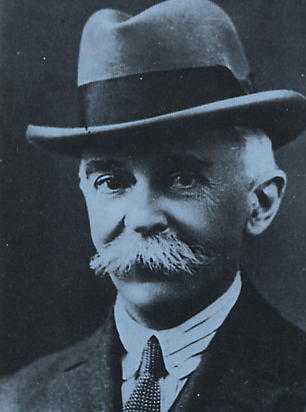 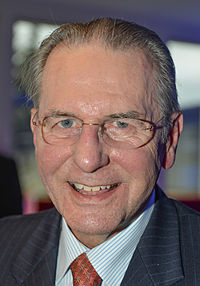 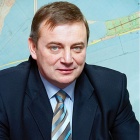 Приложение №4: Биатло́н (от лат. bis — дважды и др.-греч. ἆθλον — состязание, борьба) — зимний олимпийский вид спорта,сочетающий лыжную гонку со стрельбой из винтовки.Бобсле́й (от англ. bobsleigh) — зимний олимпийский вид спорта, представляющий собой скоростной спуск с гор по специально оборудованным ледовым трассам на управляемых санях — бобах.Ске́летон (англ. skeleton с греч. «скелет, каркас») — зимний олимпийский вид спорта, представляющий собой спуск по ледяному жёлобу на двухполозьевых санях на укрепленной раме, победитель которого определяется по сумме двух или четырёх заездов.Кёрлинг (англ. curling, от скотс. curr) — командная спортивная игра на ледяной площадке. Участники двух команд поочерёдно пускают по льду специальные тяжёлые гранитные снаряды («камни») в сторону размеченной на льду мишени («дома»).керлинг подразумевает участие двух групп людей, а именно 2 команды (по 4 человека). Задача каждой заключается в том, чтобы совершить бросок камня из гранита по льду в сторону дома (мишени), как можно ближе к центру. Броски выполняются по очереди, помимо попадания в центр, участники должны вытеснить камни соперников подальше от дома. Игра состоит из 8 или 10 эндов (раундов), в каждом из них используют 8 камней. Победа присуждается той команде, у которой камень расположился ближе к центру. Также, не исключена ничья, но это случается достаточно редко.Конькобежный спорт или скоростной бег на коньках — вид спорта, в котором необходимо как можно быстрее на коньках преодолевать определённую дистанцию на ледовом стадионе по замкнутому кругуФигу́рное ката́ние — конькобежный[1] вид спорта, относится к сложнокоординационным видам спорта. Основная идея заключается в передвижении спортсмена или пары спортсменов на коньках по льду с переменами направления скольжения и выполнением дополнительных элементов (вращением, прыжками, комбинаций шагов, поддержек и др.) под музыкуШорт-трек - скоростной бег на коньках на короткой дорожке, В соревнованиях несколько спортсменов (как правило, 4—8: чем больше дистанция, тем больше спортсменов в забеге) одновременно катаются по овальной ледовой дорожке длиной . Горнолыжный спорт — спуск с гор на специальных лыжах. Вид спорта, а также популярный вид активного отдыха миллионов людей по всему миру. Традиционно наиболее развит в таких странах, как Австрия, Италия, Франция, Швейцария, США, Германия. Родиной горнолыжного спорта являются Альпы, на большинстве языков само название этого вида означает «альпийские лыжи» англ. Alpine skiingЛы́жноедвоебо́рье (англ. NordicCombined) — олимпийский вид спорта, сочетающий в своей программе прыжки на лыжах с трамплинаи лыжные гонки. Другое название — северная комбинация.Лы́жные го́нки — гонки на лыжах на определённую дистанцию по специально подготовленной трассе среди лиц определённой категории (возрастной, половой и т. д.). Относятся к циклическим видам спорта. Олимпийский вид спорта с 1924 года.Прыжки на лыжах с трамплина[1] (англ. skijumping) — вид спорта, включающий прыжки на лыжах со специально оборудованныхтрамплинов. Выступают как самостоятельный вид спорта, а также входят в программу лыжного двоеборья. Входят в состав Международной федерации лыжного спорта Фриста́йл (англ. Freestyleskiing) — вид лыжного спорта. Дисциплинами фристайла являются лыжная акробатика, могул, ски-кросс,хавпайп, слоупстайл. К фристайлу принято относить и стиль ньюскул.Сноубо́рд(инг) (англ. Snowboarding) — олимпийский вид спорта, заключающийся в спуске с заснеженных склонов и гор на специальном снаряде — сноуборде. Изначально зимний вид спорта, хотя отдельные экстремалы освоили его даже летом, катаясь на сноуборде на песчаных склонах (сэндбординг).Са́нный спорт (нем. Rennrodeln, англ. Luge) — зимний олимпийский вид спорта, в котором участники соревнуются в скоростном спуске на одноместных или двухместных санях по заранее подготовленной трассе. Спортсмены располагаются на санях на спине, ногами вперед. Управление санями производится при помощи изменения положения тела.Хокке́й с ша́йбой  — командная спортивная игра на льду, заключающаяся в противоборстве двух команд на коньках, которые, передавая шайбу клюшками, стремятся забросить её наибольшее количество раз в ворота соперника и не пропустить в свои. Побеждает команда, забросившая наибольшее количество шайб в ворота соперника.P.S. Белая Олимпиада сочи – 2014 -  это такая тема, которая будет вечно актуальна, так как мероприятие посвящено событию, которое останется на века в истории всего мира – первые зимние олимпийские игры в России – и мы всегда будем возвращаться к нему в нашей воспитательной работе.  ИСПОЛЬЗОВАННАЯ ЛИТЕРАТУРАru.wikipedia.org/wiki/Зимние_Олимпийские_игры_2014   www.olympic.ru/olympic-games/sochi-2014/  www.sochi2014.com/  http://talisman.sochi2014.com/  http://sochi2013.com/simvoly-olimpijskix-igr-v-sochi-v-2014/simvolika-olimpijskix-igr-2014/gimn-olimpijskix-igr-2014/ 